Lille-Kent Studentship Competition 2023-24Information and Project/Studentship Recruitment TimetableThe Joint Kent-Lille PhD Scholarship arrangement is funding 3 PhD scholarships (notionally 1 in Arts and Humanities, 1 in Natural Sciences or Computing, Engineering and Mathematical Sciences and 1 in Human and Social Sciences, KBS or Law and Society and Social Justice) for 2023/24. This will include fees plus a maintenance stipend at the Home Research Council rate for three years. This Divisional spread is anticipated but the selection panel might adjust this according to the quality of applications and their fit to the cotutelle scheme.
These scholarships aim to strengthen Kent’s involvement as a partner in the University of Lille’s €15m I-SITE project.  The I-SITE project aims to increase research impact and international visibility involving four hubs: Precision Human Health; Science for a Changing Planet; Human-Friendly Digital World; Changing Cultures, Societies and Practices.
The scholarships will be on a cotutelle (dual award) basis, with students spending a minimum of 12 months at Kent.  More information about cotutelles is available here.
Cotutelle students are required to have an academic supervisor from each institution, with the Main Supervisor located in the host institution.
The Graduate and Researcher College will provide support for setting up the cotutelle.The application process will initially be project-led, with proposals by academic staff, but we anticipate that staff might have a potential student in mind for these projects. If a project is chosen, the student can then apply to be considered for the project, but this will be done in open competition.
To be considered for the Lille-Kent Dual Award Scholarships, academics are invited to submit an academic-led project. The project must have at least one supporting supervisor from Lille who needs to sign off the application. Although not obligatory, we encourage projects that can be connected to the ULNE I-SITE research strategy. The strategy aims to sustain and expand excellence in the below four research strands by supporting the best projects, encouraging high-potential researchers and attracting new talent: Precision human health: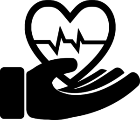 promoting systemic biology and precision medicine;catalysing the digital revolution in biomedical research;optimising impact for the patient and society.More informationScience for a changing planet: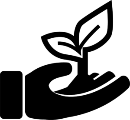 understanding and monitoring global changes;seeking alternative solutions to the exploitation of fossil resources;evaluating the impact of global changes on people, the earth and societies.More informationHuman-friendly digital world: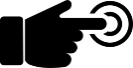 humanities for a user-friendly digital world;mastering complexity with innovative conceptual tools;moving from a disruptive concept to a user-friendly device.More informationChanging Cultures, Societies and Practices: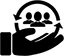 analysing the organizational, cultural and institutional issues at stake in the historical transformation of our societies;understanding the dynamics of inequality and the forms of vulnerability, that these transformations can produce, in order to lay the foundations for a more inclusive world;envisioning the role of Europe in these transformative processes and, more specifically, as a testing ground for new social, cultural, and political dynamics.More informationAn application form for staff-led projects is attached at the end of this call document. Project applications will be considered by a Project Selection Panel comprising the Graduate and Researcher College Director (Chair); Dean for Europe and the Head of Graduate and Researcher College Operations.For more information about the project themes please contact Professor Jeremy Carrette, Dean for Europe (j.r.carrette@kent.ac.uk). Further information about staff and the research areas at Lille can be sought from Kathleen O’Connor, Vice-President of International Development at Lille (kathleen.o-connor@univ-lille.frI). For information about the scholarship and cotutelle procedure please contact Rebecca Ewing, Head of Graduate and Researcher College Operations (r.l.ewing@kent.ac.uk).Timeline * Students cannot apply to both Lille and Kent at the same time but should only apply to one institution. ** The ranking should be based on 1) academic potential 2) suitability for the cotutelle scheme and 3) fit to I-SITE research themes (if relevant) or Kent’s research culture.Kent-Lille Dual AwardProject-led Doctoral Studentship Application Form Kent applicant(s)ProjectJustification and fitOnce complete, please send the form to kentgrc@kent.ac.ukDeadline: Wednesday 11 Jan 2023Who Action DeadlineSchool  Project-led Doctoral Studentship Application Forms submitted to the Graduate and Researcher CollegeWednesday 11 Jan 2023GRC Collate applications and send to panel for scoringThursday 12 Jan 2023Panel Project Selection Panel Meeting to discuss applications and feedbackWednesday 18 Jan 2023GRCInform project applicants of outcome Thursday 19 Jan 2023GRCAdvertise projects through Schools, Scholarship Finder and MORA.  Tuesday 31 Jan 2023Student *Student applies for a PhD at Kent. Applications should be submitted with a supporting statement from the Kent Lead Supervisor. Friday 24 March 2023 – 23.59  School School follows GRC recruitment and selection policy to select a suitable candidate. Details of the chosen candidate provided to the Graduate and Researcher College. Friday 7 April 2023GRCGRC confirms eligibility with Lille and notifies School of outcome. Monday 10 April  2023SchoolFinal nominations confirmed and applicants advised of the outcome. Friday 14 April 2023GRC Start contract process with Lille and confirm candidate names with Finance.  Friday 21 April 2023 NameSchoolDivisionSupervisory arrangements(First or second supervisor - Kent)(First or second supervisor - Lille)YesNoHas the project been discussed and agreed with the Lille named supervisor? Name of projectShort summary of project and main aims(max 500 words)Key attributes and skills for prospective applicants (max 300 words)YesNoDoes your project fit into one or more of the I-SITE thematic area(s)? If yes, explain how your project fits into one of the I-SITE thematic area(s) If no, explain how it relates to Kent’s research culture(both max 300 words)Explain why the project needs to be done on a cotutelle basis (eg. referencing specific expertise, resources, research culture).  (max 100 words)Do you have a potential student/s in mind for this studentship?  If so, please name them.